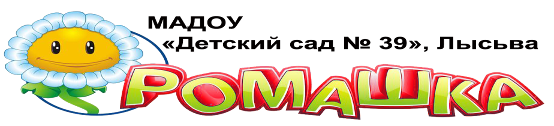 Информационно-педагогическое издание МАДОУ «Детский сад № 39» МО «ЛГО», г. Лысьва, Пермский край                         С Днем народного Единства!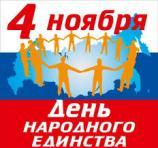 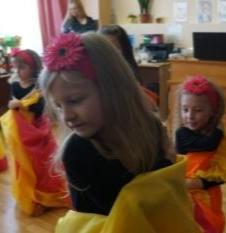 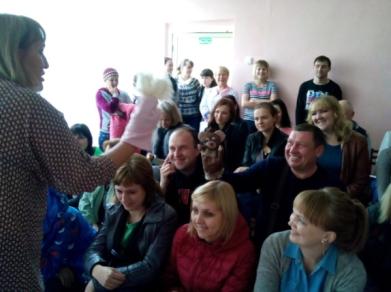 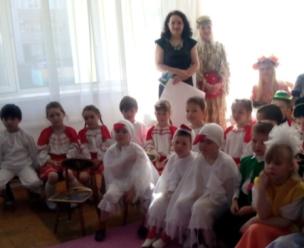 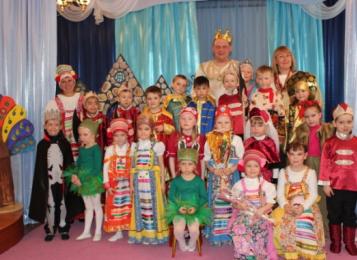 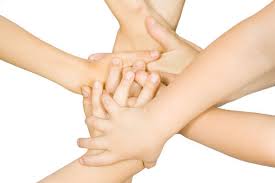 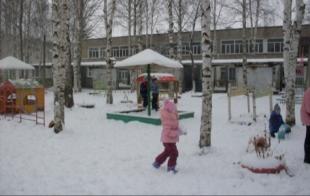 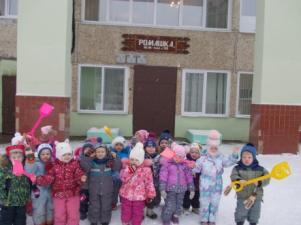 Ромашка                                                                                              Ноябрь 2015 г. 2 стр.Рождение традицииСовременные образовательные технологии  В октябре 2015 года прошла первая конференция педагогов нашего комплекса. Педагоги знакомились с положительным опытом реализации современных образовательных технологий и форм сотрудничества участников образовательного процесса. Казаринова Марина Павловна рассказала об организации сенсорного центра в младшей группе, многие игры и пособия которого сделали родители. Метод проектов в сотрудничестве детей, родителей и педагогов представили Ерченко Надежда Степановна и Неустроева Юлия Владимировна. Шестопалова Марина Борисовна поделилась опытом организации развивающих игр с детьми старшего дошкольного возраста, а Лазукова Елена Валентиновна - с использованием схем и алгоритмов, побуждающих детей к самостоятельной коммуникативной и познавательной деятельности. Познакомились с особенностями реализации  технологий детской журналистики, речевого фитнеса и проблемно-диалогической технологией. 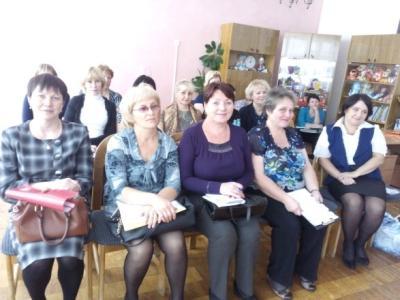 Актуальность использования в образовательном процессе современных образовательных технологий  обусловлена внедрением Федеральных государственных образовательных стандартов дошкольного образования, современной образовательной ситуацией, поэтому становится особенно важным  позиционирование успешного  опыта организации образовательного процесса, взаимодействия всех участников образовательного процесса. Участники конференции отметили, что педагоги реализуют современные образовательные технологии, есть положительный опыт по взаимодействию участников образовательного процесса  и эффективной организации ОП; необходимость организации мини-стажировок по реализации СОТ;  представление положительного опыта на массовых методических мероприятиях разного уровня.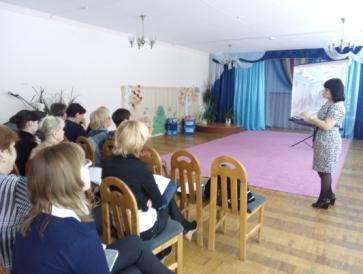 Участники конференции рекомендуют:Отметить положительный опыт, представленный на конференции.Продолжать работу по выявлению и распространению положительного опыта по реализации СОТ.Активизировать деятельность педагогов по использованию СОТ, которые обеспечивают целостность  образовательного процесса, интеграцию образовательных областей и учет особенностей и возможностей детей. Организовать и провести мини-стажировки по реализации СОТ (ноябрь-февраль).Н.Н.Ваганова, музыкальный руководительТ.А.Андриевская, воспитательРомашка                                                                                              Ноябрь 2015 г. 3 стр.Это интересноО детских творческих объединениях Дети нашего комплекс посещают 20 творческих объединений. Среди них есть такие, которые организованы во всех учреждениях: клуб детской журналистики "Творческая мозаика", театральные студии, кружки изобразительного творчества и физ-культурные кружки, мультипликационная студия "Пластилиновая ворона". Об  одном из них рассказали старший воспитатель Марина Наильевна Сорокина и воспитатель Марина Борисовна Шестопалова. 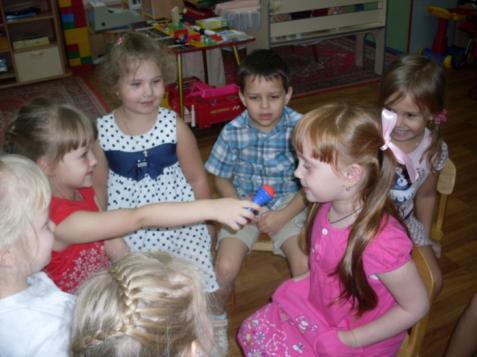 - В детском саду на улице Репина 29  «Серебряное копытце» открылся клуб юных журналистов. Открытию клуба послужил опыт нашей коллеги Татьяны Аркадьевны Андриевской.  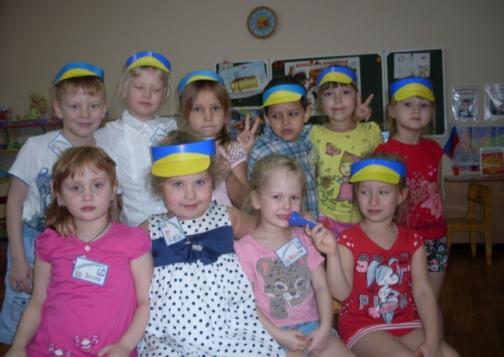 Участниками клуба являются дети старшего дошкольного возраста. Руководитель клуба – воспитатель Ма-рина Борисовна Шестопалова.  В ок-тябре состоялось посвящение в юные журналисты и знакомство с профессиями, связанными с журналистикой,  – коррес-пондент, фотограф. Дети учились задавать вопросы друг другу и выслушивать собеседника. Ближайшие планы юных журналистов: посещение своих коллег-журналистов из детского сада «Ромашка» и выпуск своего печатного издания, который будет посвящен новогодним праздникам. О мультипликационной студии "Пластилиновая ворона"  рассказала педагог дополнительного образования Галина Дмитриевна Ходимчук. 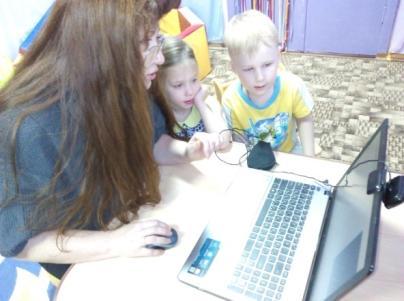 - В этом году занятия мультстудии с удовольствием посещают дети детских садов "Ромашка", "Солнышко", "Серебряное копытце". На своих занятиях используем конструкторы LEGO. При сочетании LEGO с мультипликацией дети получают навыки работы в группе, умение распределять роли, формируются социально-коммуникативные навыки посредством активной групповой и индивидуальной деятельности (литературной, режиссерской, дизайнерской). Активно развивается монологическая и диалогическая речь. Каждый мультфильм – это самостоятельный проект, построенный по четкому алгоритму, который направлен на создание мультфильма. Первые мультфильмы уже есть, только очень короткие, несколько секунд.Ромашка                                                                                            Ноябрь 2015 г. 4 стр.О государственно-общественном управленииИнтерес к сочетанию государственного и общественного начал в управлении системой образования в последние годы устойчиво растет. Это связано, как с государственной волей, отчетливо выраженной в программных документах последних лет, посвященных образовательной политике, так и с объективной ситуацией, когда образовательная сфера становится ключевой с точки зрения развития социального партнерства и гражданских инициатив.Сегодня стало окончательно ясно, что цели образования не могут задаваться лишь ведомственными интересами, а процесс и результаты образования оцениваться  исключительно внутри самой образовательной системы.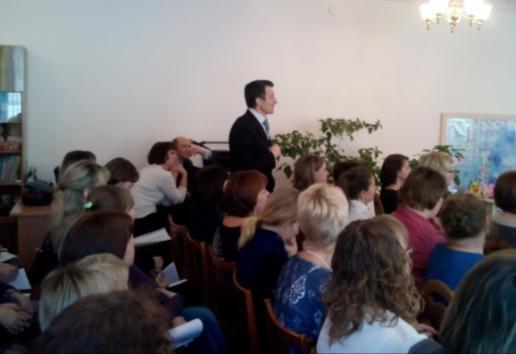 В детском саду функционируют Наблюдательный и Управляющий советы. Председателем Наблюдательного совета является Владимир Дмитриевич Костылев, заместитель Главы города по социальным вопросам. В ноябре состоялось первое заседание Наблюдательного совета нашего комплекса, на котором решались кадровые и финансовые вопросы, перспектива развития учреждения. Под руководством председателя Управляющим советом Олега Геннадьевича Кибардина решаются организационные, образовательные и другие самые разные вопросы. 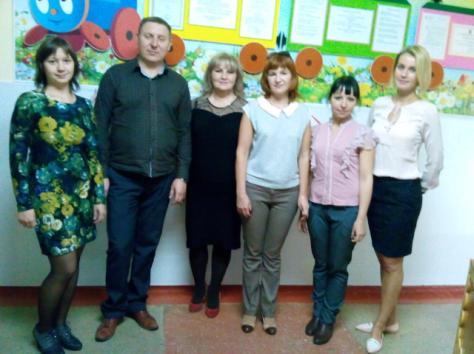 У родителей всегда есть возможность быть активными участниками образовательной деятельности: принять участие в реализации совместных проектов, марафоне мастер-классов, конкурсах, конференциях, общественных слушаниях, быть авторами и читателями печатных изданий детского сада и многое другое. Л.Е.Степанова, директорЕ.А.Скочилова, заместитель директора